Publicado en Madrid el 10/05/2018 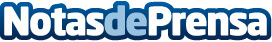 Carlin abre un nuevo establecimiento en AlcorcónLa franquicia española referente en el sector de papelería y ofimática consolida su estrategia de expansión en la zona centro de nuestro paísDatos de contacto:María CortésNota de prensa publicada en: https://www.notasdeprensa.es/carlin-abre-un-nuevo-establecimiento-en Categorias: Franquicias Madrid Emprendedores Recursos humanos Consumo http://www.notasdeprensa.es